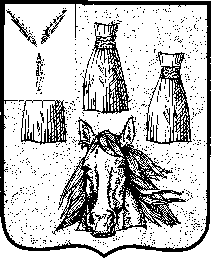 АДМИНИСТРАЦИЯ Самойловского муниципального района Саратовской области ПОСТАНОВЛЕНИЕВ соответствии с Федеральным законом от 21.12.1994 г. № 68 ФЗ «О защите населения и территорий от чрезвычайных ситуаций природного и техногенного характера», п.7 ст.15 Федерального Закона от 06.10.2003 года № 131-ФЗ «Об общих принципах организации местного самоуправления в Российской Федерации», в целях обеспечения бесперебойной работы предприятий, организаций, учреждений, безопасности жизни людей, руководствуясь Уставом Самойловского муниципального района,ПОСТАНОВЛЯЮ:1. Возложить на Комиссию по предупреждению и ликвидации чрезвычайных ситуаций и обеспечению пожарной безопасности Самойловского муниципального района полномочия по организации и обеспечению безаварийного пропуска паводковых вод, обеспечению жизнедеятельности населения и ликвидации последствий паводка.2. Ввести в состав паводковой Комиссии должностных лиц согласно приложению к настоящему постановлению.3. Комиссии осуществлять:- координацию проведения мероприятий по обеспечению пропуска паводковых вод в 2024 году на территории района;- сбор и представление оперативной и плановой информации в ЦУКС Главного управления МЧС России по Саратовской области, ОГУ СО «Безопасный регион»;	- информирование населения района через МУП «Редакция газеты «Земля Самойловская» о проводимых мероприятиях по обеспечению пропуска паводковых вод, о возникновении чрезвычайных ситуаций и принимаемых мерах по её локализации и ликвидации, оказанию помощи населению в вопросах жизнеобеспечения района.      4. Контроль за исполнением настоящего постановления оставляю за собой.Глава Самойловского муниципального районаСаратовской области                                                                     М.А. МельниковПриложение к постановлениюадминистрации Самойловского муниципального района от 29.01.2024 г. № 33                                        Должностные лица, входящие в состав паводковой комиссии- Стрельцов А.А. - глава Благовещенского муниципального образования (по согласованию);- Чемерисова Ю.А. – глава Еловатского муниципального образования (по согласованию);- Бережнов С.В. – глава Красавского муниципального образования (по согласованию);- Спиваков А.А. - глава Краснознаменского муниципального образования (по согласованию);- Загоруйко Л.М. – глава Песчанского муниципального образования (по согласованию);- Пристенский Д.С. – глава Святославского муниципального образования (по согласованию);- Баранов Н.В. – глава Хрущевского муниципального образования (по согласованию);- Грабко О.Г. –  Руководитель агентского центра Самойловский ПАО Страховая компания «Росгосстрах» (по согласованию).29.01.2024  № 33О возложении полномочий районной паводковой комиссии на комиссию по предупреждению и ликвидации чрезвычайных ситуаций и обеспечению пожарной безопасности Самойловского муниципального района на 2024 год